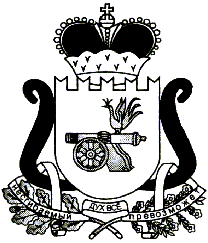 АДМИНИСТРАЦИЯЛЕОНИДОВСКОГО СЕЛЬСКОГО ПОСЕЛЕНИЯЕЛЬНИНСКОГО РАЙОНА  СМОЛЕНСКОЙ ОБЛАСТИП О С Т А Н О В Л Е Н И Еот 27.07.2016   № 81Об утверждении      отчета    об       исполнении бюджета  Леонидовского  сельского  поселенияЕльнинского    района   Смоленской     области за 1 полугодие 2016 года        В соответствии со ст. 264.2 Бюджетного Кодекса Российской Федерации, Федеральным законом от 06.10.2003 № 131 -ФЗ  «Об общих принципах организации  местного самоуправления в Российской Федерации», решением Совета депутатов Леонидовского сельского поселения Ельнинского района Смоленской области от 29.07. 2014 № 18 «Об утверждении Положения о бюджетном процессе в Леонидовском сельском поселении Ельнинского района Смоленской области», рассмотрев итоги исполнения бюджета сельского поселения за 1 полугодие 2016 года Администрация Леонидовского сельского поселения Ельнинского района Смоленской области постановляет:         1. Утвердить прилагаемый отчет об  исполнении бюджета Леонидовского сельского поселения Ельнинского района Смоленской области за 1 полугодие 2016 года ( далее – отчет) с общим объёмом доходов  1322400 руб. 08 коп.,  с общим объёмом  расходов 1113952 руб. 74 коп.,   профицит бюджета 208447руб.34коп.             2. Администрации Леонидовского сельского поселения Ельнинского района Смоленской области направить отчет об исполнении бюджета  в Совет депутатов Леонидовского  сельского поселения Ельнинского района Смоленской области и в Контрольно-ревизионную комиссию муниципального образования «Ельнинский район» Смоленской области.             3. Опубликовать постановление  в печатном средстве массовой информации «Леонидовский вестник».Глава муниципального образованияЛеонидовского сельского поселенияЕльнинского района Смоленской  области                            Н.В.Нестерова